Жич: I-II улиралд үзсэн сэдвийн хүрээнд сэргээн уншихСэдэвтэйгээ холбогдуулан дараах даалгаврыг гүйцэтгээрэй.Гүйцэтгэхдээ өөрт ачаалал багтайгаар дөрвөн долоо хоногт хуваан гүйцэтгэх Сурах бичиг, хичээлийн дэвтэрээ ашиглах	Багш С.Пүрэвсүрэн утас:997740611. Египетэд хэддүгээр мянганы үеэс хот байгуулагдаж эхэлсэн бэ?A. НТӨ II мянган	 B. НТӨ III мянган	 C. НТӨ IV мянган D. НТӨ V мянган	 2. Эртний Египетийн Дунд хаанчлалын (НТӨ 2060-1580) үеийн хаан аль вэ?A. Хеопс	 B. II Рамзес	 C. III Сенусерт	 D. II Сенусерт	 3. Эртний Египетийн Эртний хаанчлалын (НТӨ 2900-2060) үеийн хаадыг нэрлэA. Хеопс, Хафра, Менкаур B. Аменхотеп,II Рамзес	 C. III Сенусерт D. Эхнатон, II Рамсес	 4. Эртний Египетийн хамгийн хүчирхэг үе аль нь вэ?A. Шинэ хаанчлалын (НТӨ	 B. Дунд хаанчлалын (НТӨ	 C. Эртний хаанчлалын(НТӨ1580-1090)	2060-1580)	2900-2060) D. Нэн шинэ хаанчлалын	 5. Инд мөрний хөндийд анх бий болсон хотууд аль нь вэ?A. Тенис, Мемфис	 B. Ур, Урук	 C. Хараппа,Мохенжо-Даро D. Фив, Ниппур	 6. Дравидууд гэж хэнийг хэлэх вэ?A. Эртний Хятадын уугуул	 B. Эртний Энэтхэгийн	 C. Эртний Египетийн уугуулиргэд	уугуул иргэд	иргэд D. Эртний Грекийн уугуул	 иргэд7. Эртний Энэтхэгийн ведийн үе хэдий үеийг хамрах вэ?A. НТӨ 3000-2500 он	 B. НТӨ 2500-1500	 C. НТӨ 1500-500 он D. НТӨ 1000-200 он	 8. Дүгнэлтээс аль зөв бэ?A. Дравидууд НТӨ 1500	 B. Ведийн үе гэдэг нь	 C. Буддын шашны гол онд Энэтхэгт нүүдэллэж	Дравидуудтай холбогдоно.	бурхан Индра байжээ. ирэв D. Аричуудын Энэтхэгийн	 уугуул оршин суугчид биш бөгөөд хожим нүүдэллэн ирэв.9. Бүх Энэтхэгийг анх удаа нэгтгэсэн хаан аль вэ?A. Маур	 B. Кушан	 C. Вед	 D. Ашок	 10. Эртний хятадын иргэншил ямар мөрний хөндийд үүссэн бэ?A. Инд, Ганга	 B. Тигр, Евфрат	 C. Хөх мөрөн, Шар мөрөн D. Цэнхэр мөрөн, Улаан	 мөрөн11. Хятадын "Цагаан хэрэм"-ийг барьж эхлэх болсон шалтгаан юу вэ?A. Вэй улсын довтолгооноос B. Чингис хааны	 C. Хүннүчүүд болон тэр хамгаалахын тулд	довтолгооноос хамгаалахын үеийн нүүдэлчдийн	тулд	довтолгооноос хамгаалахынтулд D. Умард Алтан улсын	 довтолгооноос хамгаалахын тулд12. Цинь Ши хуандийн хятадын түүхэнд гүйцэтгэсэн гол гавьяа юу вэ?A. Хятадын анхны нэгдмэл	 B. Нүүдэлчдийн довтолгоог C. Уди вангаарулсыг байгуулсан	амжилттай сөрж чадсан	Нүүдэлчдийн төрулсуудаас алба татвар хураалгасан D. Өлсгөлөнд нэрвэгдсэн	 хэдэн сая хүмүүсийг аварч, эдийн засгийг сайжруулсан13. Хүн төрөлхтний эртний иргэншил үүссэн “Тигр”, “Евфрат” мөрнүүд хаанаас эх авч хаана цутгадаг вэ?A. Төвдийн тэгш	 B. Умард Африкийн тэгш	 C. Бага Азийн өндөр	 D. Андын нуруунаас эх авч өндөрлөгөөс эх авч Шар	өндөрлөгөөс эх авч Газар	уулсаас эх авч Персийн	Атлантын далайд цутгана. тэнгист цутгадаг	дундын тэнгист цутгана.	буланд цутган14. "Месопотоми"-ийн хөндий гэж ямар мөрнүүдийг нэрлэдэг вэ?	A. Инд, Ганга мөрөн	 B. Тигр, Евфрат мөрөн	 C. Хөх мөрөн Шар мөрөн	 D. Цэнхэр нил, Цагаан нил 15. Хаммурапи хаан Вавилоны хэддүгээр эзэнт гүрнийг хэн байгуулсан бэ?	A. Анхдугаар	 B. Хоёрдугаар	 C. Гуравдугаар	 D. Дөрөвдүгээр	 16. Месопотамийн хөндийд байгуулагдсан улсуудын мөхсөн шалтгаанд хамааралгүй аль вэ?	A. Дотоодын тэмцэл,	 B. Нүүдэлчдийн дайралт	 C. Эзлэгдсэн улсуудын	 D. Египетийн эзлэн	 	хагарал	бослого	түрэмгийлэл17. Ассирын эзэнт гүрэн НТӨ 612 онд мөхжээ. НТӨ 612 оныг зуунд шилжүүлнэ үү.	A. НТӨ VI зууны I хагас	 B. НТӨ VI зууны II хагас	 C. НТӨ VII зууны II хагас	 D. НТӨ VII зууны I хагас	 18. 12 сартай он тооллыг анх аль ард түмэн зохиосон бэ?	A. Эртний Хоёр мөрнийхөн	B. Эртний Хятадууд	C. Эртний Энэтхэгчүүд	D. Эртний Египетчүүд19. "Династ" гэж юуг нэрлэж байна вэ?A. Эртний хятадын хаадын B. Хятадын эртний	 C. Эцгээс хүүд эрх мэдэл	 D. Ахаас дүүд эрх мэдэл нь бунхныг хамгаалагч шавар	нийслэлийг нэрлэж байна.	нь өвлөгдөж удаан оршин	өвлөгдөж удаан оршин цэргүүдийг ингэж	тогтнодог эзэнт гүрний	тогтнодог эзэнт гүрний	нэрлэдэг.	угсаа залгамжлал	угсаа залгамжлал20. Хүн төрөлхтний анхны бичиг үсэг хаана хэзээ үүссэн бэ?	A. Вавилонд /НТӨ	 B. Хятадад /НТӨ	 C. Шүмэрт /НТӨ 3200-3100/ D. Египетэд /НТӨ1600/	 	6000-5000/	3800-3600/21. Хүн төрөлхтний анхны бичгийг юун дээр бичдэг байсан бэ?	A. Цаас	 B. Хулс	 C. Шавар	 D. Элс	 22. “Эрчүүд нь эмэгтэйчүүдэд хүндэтгэлтэй хандах ёстой ч эмэгтэйчүүд гэртээ эрчүүдийн хүслээр амьдрах ёстой” хэмээн ямар хуульд заасан байдаг вэ?30. Ром хот НТӨ 753 онд далайн эргээс холгүй Тибэр голын хөвөөнд бий болжээ. Ром хот энд үүссэн шалтгаанд аль нь хамааралгүй вэ?	A. Тибэр гол цэвэр усны	 B. Тибер голоор давсны	 C. Тибер голын хөвөөнд	 D. Алдарт торгоны зам	 	асар их нөөцтэй, үржил	худалдаа дайран өнгөрдөг	орших долоон толгод	дайран өнгөрч байсан учиршимтэй байсан учир	байсан учраас	дайсны аюулаас хамгаалж байсан учир31. Эртний Грекийн бурхдыг зөв тохируулна уу. 1.Посидон А.Бурхдын хаад Аянгын бурханЗевс В.Тэнгисийн бурханАполлон С.Нарны бурхан	А. 1.В 2.А 3.С	B. 1.А 2.С 3.В	C. 1.A 2.B 3.C	D. 1.C 2.B 3.A32. Хүннү гүрний талаарх ойлголтоос зөвийг нь сонгоно уу.A. Хүннү нар хаанаа	 B. НТӨ 198 онд Хятадын	 C. Нүүдэлчдийн анхны төрт D. НТ 209 онд	 "Хаган" хэмээн нэрлэж	Сүн улс улстай найрамдлын улс юм.	байгуулагдсан. байв.	гэрээ байгуулж байв.33. Хүннүчүүд яагаад мал аж ахуйг голлон эрхлэх болсон бэ?	A. Мал амьтан элбэг байсан B. Хот суурин	 C. Өвөг дээдсийнхээ	 D. Байгаль, газарзүйн	 	учраас	байгаагүйгээс	уламжлалыг дагаснаас	онцлогоос хамаарч34. Хүннүчүүдийн голлох аж ахуй аль нь вэ?	A. Нүүдлийн мал аж ахуй	 B. Худалдаа	 C. Гар үйлдвэрлэл	 D. Ан гөрөө	 35. НТӨ 198 онд Хүннү гүрэн Хан улсын хооронд анхны гэрээ байгуулагдсан бөгөөд уг гэрээний үр дүн юу байсан бэ?42. Монгол нутагт оршин байсан эртний улсуудаас Балыклык буюу Хар балгас хотыг байгуулсан улс аль нь вэ?	A. Хүннү	 B. Уйгар	 C. Түрэг	 D. Киргиз	 43. 1889 онд Оросын эрдэмтэд үл мэдэгдэх бичээс бүхий аварга хөшөөг олжээ. Түүнийг 1893 онд хөшөөний бичгийг тайлж уншсан бөгөөд энэ нь ямар бичгийн дурсгалд хамаарагдах вэ?	A. Уйгар бичгийн	 B. Согд бичгийн	 C. Монгол бичгийн	 D. Руни бичгийн	 44. Түрэгүүд Жужан улсын харьяанд байхдаа хаана нутаглаж байсан бэ?	A. Хангайн нурууны орчим	 B. Алтай нурууны орчим	 C. Хэнтийн нурууны орчим	 D. Хянганы нурууны орчим 45. Өөрийгөө Куль Билгэ хаан хэмээн өргөмжилж Уйгар улсыг анх нэгтгэсэн хаан хэн бэ?	A. Культегин	 B. Пэйло	 C. Моюнчур	 D. Билгэ	 46. Түрэг угсааны улсуудын ноёрхлын үед Монголчуудын өвөг дээдэс ямар нэртэй газарт нутаглаж байсан хэмээн домоглодог вэ?	A. Хөвсгөлийн уулсад	 B. Хөлөнбуйрт	 C. Алтайн нуруунд	 D. Эргүнэ гүнд	 47. Эргүнэ гүний домгийн гол агуулга аль нь вэ?A. Түрэг аймгийг	 B. Түрэгүүдэд цохигдсон	 C. Эргүнэ гүнд Монголчууд D. Эргүнэ гүнд Монгол,	 Монголчууд цохин мөхөөж	Монголчууд Эргүнэ гүнд	1000 жил амьдарсан тухай	Түрэг аймгууд хамт 400	тэд Эргүнэ гүнд очиж	очиж нутаглан өсөж	орчим жил оршин сууж,нутагласан тухай	үржсэн тухай	өнөржин олширч тэндээс гарсан тухай.48. Монгол нутагт дахь эртний улсуудыг оршин байсан дарааллаар нь зөв эрэмблэснийг олно уу.	A. Хүннү, Сянби, Нирун,	 B. Хүннү, Сянби, Нирун,	 C. Хүннү, Нирун, Сянби,	 D. Хүннү, Сянби, Уйгар,	 	Уйгар, Түрэг	Түрэг, Уйгар	Түрэг, Уйгар	Түрэг, Нирун49. Монголчууд XX зууны эхэн үе ядуу буурай орон болсны гол шалтгаан юу вэ?Тусгаар тогтнолын төлөө Орос улсаас тусламж хүсэхээр явсан төлөөлөгчдийг зөв нэрлэнэ үү.	A.Чин Ван Ханддорж, Да	 B. VIII Богд Жавзандамба,	 C. Т.Намнансүрэн, С.	 D. Бадамдорж, Магсаржав, 	лам Цэрэнчимэд,Гүн	Чин Ван Ханддорж, Да лам	Магсаржав,	Дамдинсүрэн	Хайсан	Цэрэнчимэд	Ж.ДамдинсүрэнХүрээний лам нар Хятадуудтай зодолдож пүүсийг нь шатаасан үйл явдал хэдэн онд болсон бэ?	A. 1900 он	 B. 1910 он	 C. 1912 он	 D. 1915 он	 55. Манж амбан Сань До Хүрээнээс хэзээ хөөгдсөн бэ?	A. 1912.12.04	 B. 1911.12.04	 C. 1910.12.04	 D. 1911.12.29	 56. Тусгаар тогтнолоо сэргээн тунхаглаад VIII Богд Живзундамба хутагтад ямар цол өргөмжилсөн бэ?58. XIX зууны сүүл XX зууны эхээр хятад иргэдийг Ар Монголд олноор нь нүүлгэн, суурьшуулах болсны шалтгаан аль нь вэ?A. Хүн амын тоог	 B. Монголчуудын улс	 C. Монголчуудыг	 D. Мал аж ахуйг сэргээх,	 нэмэгдүүлэх	төрийн эрх мэдлийг хасах	үндэстнийх нь хувьд цусаар өргөн уудам нутагт уусгаж хятадчилах	тариаланг хөгжүүлэх59. Монголын тусгаар тогтнолыг 1913.1.11 хүлээн зөвшөөрсөн улс аль вэ?	A. Орос	 B. Япон	 C. Манж	 D. Төвөд	 60. 1912.04.25-ны Орос Японы гэрээний гол агуулга юу вэ?A. Ар Монголыг ДИУ-ын	 B. Өвөр Монголыг Японы,	 C. Орос Монголын	 D. Монголын хил хязгаарыг мэдэлд автономит эрхтэй	Гадаад Монголыг Оросын	найрамдлын гэрээ Орос	халх 4 аймаг Ховдын	байлгах, Өвөр Монгол,	ашиг сонирхлын бүс	Монголын зах зээлд давуу	хязгаараар тогтоовБаруун Монголыг ДИУ-ын 1 байлгах	эрхтэй байх муж байлгах61. “Олноо өргөгдсөн Монгол улс”- ын үеийн яамдыг сайд нартай нь зөв тохируулна уу. Гадаад яам А. Г.ЧагдаржавСангийн яам В. Да лам ЦэрэнчимэдДотоод яам С. Чин ван Ханддорж66. Тусгаар тогтносон Монгол улсад Өвөр Монголын 49 хошуунаас хэд нь дагаар орох хүсэлтээ илэрхийлсэн бэ?	A. 33	 B. 36	 C. 39	 D. 49	 67. Герман улс Дэлхийн I дайнд ямар зорилготой оролцсон бэ?A. Балканд нөлөөгөө	 B. Газар дундын тэнгисийн C. Шинэ колонийн	 D. Дэлхийн тавцанд	 бэхжүүлэх Сербийн зүгээс	хоолойн бүс нутагт	эзэмшилтэй болох (гол төв	бүрэлдсэн хүчний харьцааг ирж буй улс төрийн	ноёрхогч байр сууриа	Африк, Ойрхи дорнод,	хадгалах, колонийг дахинсүрдүүлгийг устгах	хадгалах туркийг шахах	Хятададнөлөөгөө	хуваахгүй байх өргөжүүлэх)68. Октябрийн эргэлтийг хэн удирдсан бэ?	A. B. И.Сталин	 В. В.И. Ленин	 C. Б.Н. Ельцин	 D. В.В. Путин	 69. Монгол, Орос, Дундад иргэн улсууд оролцсон 3 улсын хэлэлцээр хэзээ хаана болсон бэ?72. 1921 оны 2 дугаар сарын 4-нд “Нийслэл хүрээ”-г хэн хятад цэргээс чөлөөлсөн бэ?	A. Д. Сүхбаатар	 B. Барон Унгерн	 C. Дамдинсүрэн	 D. Магсаржав.	 73. 1921 оны 2 дугаар сард байгуулагдсан Богд Жавзандамбын тэргүүлсэн засгийн газрын “Ерөнхий сайд”-аар хэн томилогдсон бэ?A. Сайн Ноён Хан	 B. Жалханз хутагт	 C. Д.Бодоо	 D. С.Данзан	 Намнансүрэн	Дамдинбазар74. С.Данзангийн үндэслэсэн улс төрийн нууц бүлгэм аль нь вэ?A. Консулын дэнжийн	 B. Парламентын бүлгэм	 C. Түшмэдийн бүлгэм	 D. Зүүн Хүрээний бүлгэм	 бүлгэм75. Монгол ардын нам хэзээ байгуулагдсан бэ?	A. 1921. 7.11	 B. 1921. 3.1	 C. 1921.3.13	 D. 1921.2.18	 76. Монгол ардын нам байгуулагдсанаас арав хоногийн дараа Ардын түр засгийн газар байгуулагджээ. Тэгвэл АТЗГ хэдийд байгуулагдсан бэ?	A. 1921.3.1	 B. 1921. 7.11	 C. 1921.3.11	 D. 1921.2.18	 77. VIII Богд Жавзандамба хэзээ жанч халсан бэ?	A. 1911 он	 B. 1921 онд	 C. 1924 онд	 D. 1940 онд	 78. Тусгаар тогтносон Монгол улс хэдэн онд үндэсний мөнгөн тэмдэгттэй болсон бэ?	A. 1921 он	 B. 1922 он	 C. 1924	 D. 1925 он	 79. Анхдугаар үндсэн хуулийн төслийг боловсруулахад оролцсон Зөвлөлтийн мэргэжилтэн хэн бэ?	A. И.Я. Коростовец	 B. В.И.Ленин	 C. П.В.Всевятский	 D. B.Амагаев	 80. Анхдугаар үндсэн хуульд зааснаар УИХ (Улсын Их Хурал)-ын чөлөөт цагт төрийн эрхийг ямар байгууллага барьдаг байсан бэ?	A. Улсын бага хурал	 B. Засгийн газар	 C. Ерөнхий сайд	 D. УИХ-н Тэргүүлэгчид	 81. 1921-1924 оны намар хүртэлх хугацаанд Монголын удирдагчид улс орноо хөгжүүлэх ямар бодлогыг баримталж байсан бэ?A. Эдийн засгийн хувьд аль B. Эдийн засгийн хувьд аль C. Гадаадын нэн ялангуяа	 D. Гадаадын нэн ялангуяа	 нэг хүчирхэг гүрнийг дагаж нэг хүчирхэг гүрний хараат	ЗХУ-ын зээл тусламжаар	Япон зээл тусламжаар	хөгжих	байдалд орохоос	эдийн засгаа хөгжүүлэх	эдийн засгаа хөгжүүлэхсэрэмжилж, үндэсний эрх ашгаа дээдлэн хамгаалах82. 1924 оноос Улсын нийслэлийн нэрийг хэрхэн өөрчлөн нэрлэсэн бэ?	A. Чингис хот	 B. Улаанбаатар хот	 C. Сүхбаатар хот	 D. Нийслэл хүрээ	 83. 1924.11.26 ямар үйл явдал болсон бэ?A. Анхны үндсэн хуулийг	 B. Богд хааныг Хэмжээт	 C. Анхны үндсэн хуулийн	 D. Богд хаан жанч халсан	 баталж, Монгол улс хаант	эрхт хаанд өргөмжилсөн	төслийг боловсруулжзасгаас Бүгд Найрамдах	эхэлсэн засагт шилжсэн84. Монгол улс анхны үндсэн хуулийн төслөө боловсруулж эхлэхдээ ямар улсуудын үндсэн хуулиудыг үлгэр болгохыг хичээж байсан бэ?	A. Орос, Англи, Итали,	 B. Хятад, Япон, Солонгос,	 C. АНУ, Япон, Англи,	 D. АНУ, Канад, Англи, Швед 	Дани	Сингапур	Норвеги85. 1930 –аад оны эхээр гарсан Лам нарын бослогын шалтгаан юу байсан бэ?A. Сүм хийдийг хаасан учир B. Бурхны шашин шүтэхийг C. Сүм хийд лам нараас	 D. Цэргийн албанд хүчээр	 хориглосон учир	маш их хэмжээний татвар	татсан учир авах болсон учир86. Анхдугаар таван жилийн төлөвлөгөө хэдээс хэдэн онд хэрэгжсэн бэ?	A. 1951-1965	 B. 1948-1952	 C. 1952-1957	 D. 1966-1970	 87. Их хэлмэгдүүлэлт буюу хамгийн богино хугацаанд хамгийн олон хүнийг барьж хороосон оргил үе хэдээс хэдэн онд үргэлжилсэн бэ?	A. 1921-1924 он	 B. 1937-1939 он	 C. 1935-1937 он	 D. 1924-1928 он	 88. Монголд болсон бүх ард түмний анхны санал хураалт хэдийд ямар асуудлаар явагдсан бэ?A. 1911 оны 12 сарын 29-нд B. 1922 оны Ардын Түр	 C. 1945.10.20-нд Монгол	 D. 1924 онд үндсэн хуулиа Олноо өргөгдсөн Монгол	цагийн хурлын төлөөлөгч	улсын тусгаар тогтнолыг	батлахад улсын дээд доод хурлыг	сонгоход	зөвшөөрөх эсэх асуудлаар сонгоход89. "Феодалын хөрөнгө хураах төв комисс"-ын даргаар хэн ажиллаж байсан бэ?	A. Ө.Бадрах	 B. З.Шижээ	 C. Х.Чойбалсан	 D. Ж.Цэвээн	 90. “Монгол улсын төрийн дуулал”-ын үг, аяыг хэн хэдэн онд зохиосон бэ?	A. 1961 онд Л.Мөрдорж,	 B. 1659 онд	 C. 1945 онд Л.Мөрдорж,	 D. 1992 онд Л.Балхжав,	 	Б.Дамдинсүрэн	Б.Лувсаншарав,	Н.Жанцанноров	Н.ЖанцанноровБ.Дамдинсүрэн91. “Монголын ардчилсан холбоо” хэзээ, хаана байгуулагдсан бэ?	A. 1989.12.10. Улаанбаатар B. 1989.12.12. Улаанбаатар C. 1990.12.10 Улаанбаатар D. 1990.12.12. Дархан	 92. 1990 оны ардчилсан хувьсгалын үед МАХН-ын Улс төрийн товчоо бүрэн бүрэлдэхүүнээрээ огцроход МАХН-аас шийдвэрлэх үүрэг гүйцэтгэсэн зүтгэлтэн аль нь вэ?	A. Р.Гончигдорж	 B. Д.Бямбасүрэн	 C. С.Зориг	 D. Ж.Батмөнх	 93. Монгол улс дараах онуудын алинд нь үндсэн хууль баталж байгаагүй вэ?	A. 1924 он	 B. 1940 он	 C. 1961 он	 D. 1992 он	 94. 1990 оны 3 сарын 4-нд 100 гаруй мянган хүн оролцсон цуглаан жагсаалыг зохион байгуулж, нам төрийн удирдагчдад хүргүүлсэн шаардлагад аль нь хамааралгүй вэ?	A. Намын үйл ажиллагааг	 B. Улс төрийн хүчнүүдийнг C. Сонгуулиар шинэ төр	 D. 1960 оны үндсэн хуульд 	төрөөс тусгаарлах	тэгш оролцуулсан Ардын	байгуулаад, хуучин төр	нэмэлт өөрчлөлт оруулжхурал байгуулах, Шинэ	огцрох	засах үндсэн хууль, сонгуулийн хуулийн төсөл боловсруулах,95. Ардчилсан нийгэмд шилжсэнээс хойш Монгол улсын мал сүргийг тоо толгой өсчээ. Үүний гол учир шалтгаан аль нь вэ?A. Малын халдварт өвчин	 B. Малыг улсынх болгож	 C. Малын үүлдэр угсааг	 D. Малыг төрөөс хувь хүнд гарахаа больсон учраас	нэгдсэн зохион	жил бүр сайжруулж	өмч болгон өгсөн явдал байгуулалтад оруулсных	байснаас96. 1990 оны ардчилсан хувьсгал гарах болсон үндсэн шалтгаанд хамааралгүйг олно уу.A. Социалист орнууд	 B. Улс орны эдийн засаг	 C. Улс орны өнцөг булан	 D. Өрнөдийн орнууд	 ялангуяа Орос улсад	жилээс жилд хүндэрч	бүрд жагсаал цуглаан	Монгол улсыг өөрчлөнөөрчлөн байгуулалт байсан өрнөж байв. байгуулалтад хүчтэй шинэчлэлт явагдах болсон	уриалан дуудаж байснаас97. Монгол улсыг хэдэн оны үндсэн хуульд Парламентын засаглалтай Бүгд Найрамдах улс мөн гэж заасан бэ?	A. 1924 он	 B. 1940 он	 C. 1960 он	 D. 1992 он	 98. 1990 оны ардчилсан хувьсгалын үр дүнд аль нь хамааралгүй вэ?A. Хүний эрх, эрх чөлөөг	 B. Ганц нам төрийн бүх	 C. Хүн төрөлхтний	 D. Олон намын	 Үндсэн хуулиар	эрхийг барих болсон	хөгжлийн нийтлэг замд	тогтолцоотой болсон	баталгаажуулсан	шилжин орсон99. Ардчилсан хувьсгалын хамгийн гол ололт үнэ цэнийг юу гэж тодорхойлсон байдаг вэ?	A. Монголчууд үг хэлэх	 B. Шүтэх бишрэх, өөрийн	 C. Сүүлийн 300 шахам жил D. Гадаад суралцах,	 	хэвлэн нийтлэх эрхтэй	гэсэн өмчтэй байх эрхтэй	гадаад улсын хараад	өөрийн дураар аялах	болсон	болсон	байдалд байснаас гарч улс	эрхтэй болсонтөрийн тусгаар тогтнолыг олж, хувь заяагаа өөрсдөө шийдэх болсон100. 2008 оны Бээжингийн олимпоос Монгол улсын олимпын анхны алтан медалийг авч ирсэн тамирчин хэн бэ?A. Чөлөөт бөх	 B. Байт харваа	 C. Бокс Э.Бадар-Ууган	 D. Жүдо бөх Н.Түвшинбаяр Н.Түвшинбаяр	Д.Баатаржав101. 2008 оны Бээжингийн олимпоос боксын төрлөөр алтан медаль хүртсэн тамирчин хэн бэ?	A. Н.Түвшинбаяр	 B. Д.Баатаржав	 C. Э.Бадар-Ууган	 D. Б. Сэрдамба	 102. . Зургийг ажиглаад асуултанд хариулна уу /Түүх IХ, УБ., 2015./ .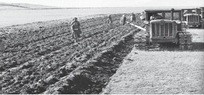 a. Түүхэн зурагт Монголын түүхийн ямар үйл явдлыг харуулсан байна вэ?102.2.   Атрын анхдугаар аяныг хэдэн оноос өрнүүлж эхэлсэн бэ? Оныг бичнэ үү.102.3.   Энэ үйл явдлыг өрнүүлснээр гарсан эерэг үр дүнг бичнэ үү.102.4.   Дээрх түүхэн үйл явдлыг өрнүүлснээр гарсан сөрөг үр дагаврыг тайлбарлан бичнэ үү.103. Дараах дүгнэлтээс оновчтойг сонгоно уу.  А. Чанарт биш тоонд анхаарсан явдал нь алдагдалд хүргэж байв.  В. Ард иргэд өөрсдөө хувийн газартаа тариалан эрхлэх нь нэмэгдэв. Бүх газар улсын өмч байсан бөгөөд үргэлж ашигтай ажиллаж байв. Газрыг сорчлон хагалахыг хориглож байв.  Түүх IХ, УБ., 2015. 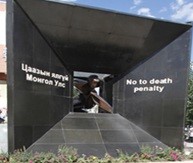 Зургийг ажиглаж, асуултанд хариулна уу.a.Дээрх хөшөө ямар үйл явдлыг өгүүлсэн хөшөө вэ? b.Монголын түүхэнд дэх хар толбо болсон хэлмэгдүүлэлт хэдэн оноос эхэлсэн гэж үздэг вэ?c. Хэлмэгдүүлэлт бидэнд ямар хор уршиг үлдээсэн бэ?d. Жил бүрийн хэдэн сарын хэдэнд дээрх хөшөөнд цэцэг өргөн хүндэтгэл үзүүлдэг вэ?e.“Онцгой бүрэн эрхт комисс” ямар үйл ажиллагаа гүйцэтгэдэг байсан бэ?“...Энэ үеийн түүх нь архивын сурвалж, баримт сэлтээр ихээхэн баялаг юм. ... архивуудад хадгалагдаж буй эхсурвалж, баримт сэлт нь Монгол улсын ойрхи түүхийн гол сурвалж болж өгч байна”“....Монголын ойрхи үеийн түүх судлалд үнэт тус нэмэр болох зүйл бол дуртгал, дурсамжууд юм.”“...олон арван сонин, сэтгүүлүүд эрин цагийн он дарааллын бичиг болсны хувьд өнгөрсөн үеийн түүх судлалд нэгэн зүйлийн чухал сурвалж болж өгч байна.” Түүх IХ, УБ., 2015. a.Уг сурвалж Монголын түүхийн аль үеийн тухай өгүүлж байна вэ?b.Түүхийн эх сурвалжууд хадгалагдаж байдаг Монгол улсын архивуудаас нэрлэнэ үү.c.Дуртгал дурсамж яагаад түүхийн үнэт сурвалж болдог вэ?d.XX зууны эхэн үед Монголчууд эрхлэн гаргаж байсан тогтмол хэвлэлүүдээс нэрлэнэ үү.e. Монголын орчин үеийн түүх гэдэг ойлголтод хэдий үеийг хамааруулдаг вэ?“... цагаагчин гахай жилийн өвлийн дунд сарын шинийн есөн буюу 1911 оны XII сарын 29-ний баасан гаригтМонголын шарын шашны тэргүүн VIII Богд Жибзундамба хутагтыг Монгол улсын шашин, төрийг хослон барьсан хаан ширээнд өргөмжлөн залах ёслол Их Хүрээнд болж, Олноо өргөгдсөн Монгол улсыг байгуулсныг албан ёсоор тунхаглав. Энэхүү хувьсгалаар Монголчууд 200 гаруй жилийн харийн эрхшээлээс ангижран өөрийн тусгаар улсаа байгуулсан гэдгээ дэлхийн улсуудад зарлан мэдэгдэв. Богд хааны зарлигаар Монгол улсын Засгийн Газрыг 5 яамтайгаар байгуулж, Монголын тусгаар тогтнолын төлөө идэвхтэй хүчин зүтгэгчдийг төрийн удирдах албан тушаалд томилж, зэрэг хэргэм шагнаснаас гадна хөгшин настайчуудад мөнгө, таяг зэргийг тус тус шагнан хүртээж, хүнд хөнгөн ялтныг өршөөж, бүрнээ хэлтрүүлэн суллаж тавив. Түүх IХ, УБ., 2015. a.1911 оны үндэсний хувьсгалын ач холбогдол юу вэ?b.Монголчууд хувьсгал хийх болсон гол шалтгаан юу вэ?c.1911 онд Монголчууд яагаад VIII Богд Жавзандамбыг тойрон хүрээлж хувьсгал хийх болсон гол шалтгаанюу вэ?VIII Богд Жавзандамба Монголын хаан байсан учирVIII Богд Жавзандамба Оростой нягт харилцаатай байсан учирVIII Богд Жавзандамба ДИУ-ын дэмжлэгийг хүлээж байсан учирVIII Богд Жавзандамба Монголчуудын шашин шүтлэг, оюун санааны удирдагч байсан учирd.1911 оны “Үндэсний хувьсгал” амжилтад хүрсний гол шалтгааныг бичнэ үү.e.“Олноо өргөгдсөн”-ий VII он гэвэл энэ нь хэдэн он вэ? Оныг бичнэ үү.“... 1914-1918 онд болж, дэлхийн 1.5 тэрбум хүн ам бүхий 38 улс оролцсон юм. Энэ дайны шалтаг нь 1914 оны 6 сарын 28-нд Славяны националист байгууллагын гишүүн, Австри- Унгарын хунтайж Фрэнсис Фердинандыг буудан хороосон хэрэг байв, 1914 он гэхэд Европ Антантын эвслийн орнууд, Гурвын холбоо буюу төвийн хүчин хэмээх хоёр том хүчинд хуваагдаад байв” Энэ үед Хятад, Монгол, Орос гурван улсын хэлэлцээр ид өрнөж байлаа. Түүх IХ, УБ., 2015. a.1914 он хэддүгээр зууны хэддүгээр хагас вэ? b.Дэлхийн I дайны хор уршиг юу вэ?c.Антантын эвсэлд багтаж байсан орнуудын нэрлэнэ үү.d. Дэлхийн I дайны үед Монгол улс ямар байдалтай байсан бэ?e.Дэлхийн I дайны шалтгаан юу вэ?“...Тусгаар тогтнол, үндэсний төрөө сэргээж улсаа байгуулах гэсэн Монголын ард түмний хүсэл эрмэлзэл,тэмцэл Орос, Дундад хоёр улсын хүч түрэмгийлэлд автан 1914-1915 онд үргэлжилсэн Гурван улсын гэрээ (Хятад, Монгол, Орос)-ээр эрхээ хязгаарлуулан Хятадын харьяаны Автономит эрхтэй улс болж, Монголын хил хязгаарыг зөвхөн Халх дөрвөн аймаг, Ховдын хязгаараар тогтоожээ.” Мөн 1919 онд Хятадын эрх баригчид хүч түрэмгийлэн Монголын автономит эрхийг устгажээ. Түүх IХ, УБ., 2015. a. Халх дөрвөн аймгийг нэрлэнэ үү.108.2.   b. “Автономит” нэр томьёог тайлбарлана уу.108.3.   c.Гурван улсын гэрээний гол үр дүнд юу байсан бэ?108.4.   d.Дундад Иргэн улс гэж өнөөгийн ямар улсыг хэлж байна вэ?108.5.   e.1919 онд “Автономит” эрхээ устгуулсны хор уршиг юу вэ?“...1915 онд Автономит эрхтэй болсон Монголчууд 1919 онд автономит эрхээ устгуулсан байна. Ард түмний дундтусгаар тогнолоо сэргээх, Их Монгол улсаа байгуулах хүсэл эрмэлзлэл дүүрэн байлаа. Энэ үед Ихэс дээдсийн хүрээлэлд үндэсний үзэлтэй, эх оронч лам, ноёдоос бүрдсэн бүлэг, мөн 1918 оны эцэс, 1919 оны эхээр жижиг түшмэд, бичиг цэргийн албан хаагчдаас бүрдсэн нууц 2 бүлгэм Нийслэл Хүрээнд үүсэн бий болж, улмаар МАН ( Монгол Ардын Нам) байгуулагдан хувьсгал нэгдсэн зохион байгуулалтанд орж байв. Энэ үед Монгол улсыг Гамин цэрэг хараандаа авсан, мөн Цагаантнууд орж ирэхэд бэлэн болоод байсан эгзэгтэй үе байлаа.” Түүх IХ, УБ., 2015. a.С.Данзан, Д.Догсом, Ө.Дэндэв нарын багтаж байсан улс төрийн нууц бүлгэм ямар нэртэй байсан бэ?.b.1911 онд тусгаар тогтнолоо зарласан монголчууд ахин 1921 онд хувьсгал хийх болсон шалтгаан юу вэ?c. Дүгнэлтүүдээс зөвийг сонгоно уу. A.Өгүүлэн буй үед монголд улс төрийн олон намын тогтолцоо үүсэв B.Хүрээний нам, Консулын нам, Ихэс дээдсийн нам гэсэн 3 нам үйл ажиллагаа явуулж байв. C. Эдгээр намуудын үйл ажиллагаа Манж болон Оросуудад аль алинд нь илт тод нээлттэй байв. D. Энэ үед Монгол Ардын Намаас өөр улс төрийн нам байгуулагдаагүй байв.d. Цагаантны цэрэг аль улсын төлөөлөл вэ?e.Хүрээнд дэх Ихэс дээдсийн нууц бүлгийг хэн удирдаж байсан хэмээн үздэг вэ?АЗГ /Ардын засгийн газар/-аас “Тангаргийн гэрээ”-г батлан гаргав. Үндсэн хууль боловсруулах комиссыг анх1922 оны Ү сарын 19-нд Шүүх яамны сайд Н. Магсаржав хурц, Ж.Цэвээн, Бат-Очир нарын бүрэлдэхүүнтэй байгуулж “…Англи мэт улсын хуулиас товчлон авч эдүгээгийн явуулан буй засгийн байдалд нийлүүлэн зохиох” удирдамж өгчээ. Гэтэл большевикууд 1924 оны хавар хуульч Всявятскийг Монголд ирүүлж үндсэн хуулийн комиссыг шинэчилж ЗОУ-ын 1918 оны үндсэн хуулийг Монголоор орчуулж түүний олон заалтыг бараг хэвээр нь хуулбарлаж шинэ төсөл боловсруулжээ. Анхдугаар Үндсэн хуулийн оршлыг, “Монголын жинхэнэ ардын эрх чөлөөг илтгэн тунхаглах нь” гэж нэрлэжээ. Түүх IХ, УБ., 2015. a.Монгол улс анхны үндсэн хуулиа хэдэн оны хэдэн сарын хэдэнд баталсан бэ?А. 1924.11.29 B. 1921.03.18C. 1924.11.26 D.1924.05.20110.2.   b.Анхны үндсэн хуулиар Монгол улсын нэрийг хэрхэн өөрчлөн нэрлэсэн бэ?110.3.   c. Дүгнэлтүүдээс оновчтойг сонгоно уу.А. Жинхэнэ ард гэдэг нь Монгол улсын бүх иргэнийг хэлж байв.B. Жинхэнэ ард гэдэгт угсаа сурвалжгүй улс төрийн туршлагагүй эгэл ардыг оруулж байв.C.Нийслэл хүрээнд байсан хятад иргэдээс бусдыг жинхэнэ ард гэж ойлгож байв.D. Язгууртан, дээд тушаалын лам нарыг жинхэнэ ард гэж ойлгож байв.110.4.   d.Монгол улсын анхны үндсэн хуулийг Всявятскийн боловсруулсан төслөөр баталсны шалтгаан юу вэ?110.5.   e.Тангаргийн гэрээний гол агуулгыг бичнэ үү.“1939 оны 9 сарын 1-нд Герман улс Польшруу довтолсноор Дэлхийн II дайн эхлэв. 1941 оны 6 сарын 22-ндГитлер Сталинтай байгуулсан гэрээгээ зөрчин ЗХУ-д гэнэт халдан довтолж, ЗХУ (Зөвлөлт холбоот улс)--ын аугаа эх орны дайн эхэлсэн байна. 1939-1945 оны хооронд 6 жил үргэлжилсэн II дайн нь дэлхий дахины томоохон зөрчил байсан бөгөөд хүн төрөлхтний түүхэн дэх хамгийн аймшигт дайн байсан билээ. Зөвлөлт эх орны дайн эхлэхэд БНМАУ харилцан туслалцах протокол гэрээгээр хүлээсэн үүргийнхээ дагуу ЗХУ-д бүхий л чадлаараа туслахаа илэрхийлсэн юм. Улс орон даяар "Бүхнийг фронтод, бүхнийг ялалтын төлөө" уриан дор ажиллав. Монголчууд Зөвлөлтөд танкийн цуваа, нисэх онгоцны эскадрилийг байгуулж, Улаан армид хүлээлгэн өгчээ. Мөн БНМАУ-ын төр засаг Японы эсрэг дайнд орох улс төр, цэрэг, эдийн засгийн бэлтгэлийг хангасан байна". Түүх IХ, УБ., 2015.  a.БНМАУ-ын засгийн газар Японы эсрэг хэзээ дайн зарласан бэ?b. Дэлхийн II дайн гарах болсон шалтгаан юу вэ?c.Энэхүү дайны хор уршиг юу вэ?d.Дэлхийн II Дайны сургамж юу вэ?e. Дэлхийн II дайнд Монгол улс оролцсон нь ямар эерэг үр дагавартай байсан бэ?“...Эртний хүний бууц Баянхонгор аймгийн Баянлиг сумын Цагаан агуй, мөн аймгийн Өлзийт сумын Нарийн гол,Шинэжинст сумын Босго, Өмнөговь аймгийн Булган сумын Цахиуртын хөндий, Ховд аймгийн Алтай сумын Барилгийн гол, Дундговь аймгийн Гурвансайхан сумын Ярх уул, мөн аймгийн Хулд сумын төвийн дэргэд, Дэлгэрцогт сумын Ёроол говь, Дорноговь аймгийн Сайншандын орчим зэрэг нэлээд газраас олджээ. Хуучин чулуун зэвсгийн үед хүн байгаль дээр байгаа зэрлэг ан амьтан, загас, идэж болохоор үр жимс, ус эрж хайн нэг газраас нөгөөд байнга нүүдэллэн амьдарч байв. Эртний хүмүүсийн амьдралд маш их өөрчлөлт гарсан үеийг түүхэнд шинэ чулуун зэвсгийн хувьсгал гэж нэрлэдэг” Түүх VI, УБ., 2015. a. Хүн төрөлхтний түүхэнд хамгийн удаан хэрэглэгдсэн багаж зэвсгийн материал юу вэ? А. Чулуу C. ХүрэлВ. Төмөр D. Зэс112.2.   b. Монгол нутагт хүн амьдарч байсан хамгийн эртний бууц хүний хөгжлийн аль үед хамаарах вэ?112.3.   d.Өгөгдлүүдээс оновчтойг нь сонгоно уу.Монгол нутагт 80 мянган жилийн өмнөөс хүн оршин амьдарч байсан нь тогтоогдсон.Монгол нутагт 800 мянган жилийн өмнөөс хүн оршин амьдарч байсан нь тогтоогдсон.C.Монгол нутагт хуучин чулуун зэвсгийн үеэс бусад бүх үеийн дурсгал бий.D. Монгол нутаг далайгаас алс хол учир хэзээ ч чийглэг дулаан уур амьсгалтай байсангүй.112.4.   e.Неолитийн хувьсгал гэж юу вэ?112.5.   c. Палеолитийн үеийн хүмүүсийн эрхлэх аж ахуйн онцлог юу вэ?“...Нил, Тигр Евфрат, Шар, Инд зэрэг томоохон мөрнүүдийн дагуу үүссэн суурин тосгод хот болон хувирч,хотуудаас хамгийн хүчирхэг, зохион байгуулалттай нь оршин буй бүс нутагтаа ноёлж, өөрийн гэсэн хаант улсуудыг цогцлоон байгуулжээ. Жишээ нь, Тигр, Евфрат мөрний хөндийд Шүмэр, Нил мөрний сав газарт Египет зэрэг улсууд байгуулагджээ.Суурин иргэншлийн зэрэгцээ нүүдлийн соёл иргэншил үүссэн бөгөөд түүний сонгодог жишээг бидний өвөг дээдэс бий болгож бид үргэлжлүүлсээр байна.” Түүх VI, УБ., 2015. a.Хүмүүс нэг газраа удаан амьдрах болсны гол шалтгаан юу вэ?b.Хүмүүс яагаад заавал томоохон гол мөрний эргээр суурьших болсон бэ?c. Суурин иргэншилд шилжиснээр хүмүүсийн нийгмийн амьдралд ямар ямар өөрчлөлт гарсан бэ?d Нүүдлийн иргэншлийн онцлог юу вэ?e.Бидний өвөг дээдэс яагаад нүүдлийн иргэншлээр амьдрах болсон бэ?“...НТӨ VIII-VI зууны хооронд грекийн хот-улсуудын иргэд Газар дундын тэнгис даяар нүүдэллэн, грекийнколони хотуудыг байгуулав Грекийн бүх хот-улсуудаас цэрэг, эдийн засгийн хувьд хамгийн хүчирхэг нь Спарт, Афин хоёр байв..” Түүх VI, УБ., 2015. a.Спартын засаглалийн гол онцлог юу вэ?b.Эртний грек олон “Полис”-оос бүрдэж байв. “Полис” гэж юу вэ?c.Грекчүүдийн колоничлол явуулах болсон шалтгаан юу вэ?d. “Демократ” засаглал гэж юу вэ?e.Грекийн хот улсууд Македоны Филипп хаанд эзлэгдсэн шалтгааныг бичнэ үү.“НТӨ 176 онд Модунь шаньюй Хан улсын хуандид бичсэн захидалдаа: “Би хөрш зэргэлдээ ... хол ойрын гучинзургаан их бага улс түмнийг хураан авч нэгтгэн захирлаа. Өдгөө тэд Хүннү гүрэн хэмээх нэгэн агуу их суу алдрын дор эвсэн нэгджээ. Ийнхүү их хээр талын энгээр нүүдэллэн амьдарч нум сумтан ард түмэн бүгд нэгэн их гэр бүлд багтаад, их хээр талд энх амгалан ёс тогтов. Тиймийн тулд одоо би эрднийн илдээ хуйнд нь хуйлж, дуут сумаа саадагт нь сойсугай" a. Дараах өгүүлэмжүүдээс аль нь буруу вэ?А. Хүннүчүүд жарны тооллыг үндэслэсэнВ. Хүннүгийн Шаньюй өглөө наранд, үдэш саранд залбирдаг байжээ.Хүннүчүүдийн бичиг үсгийн дурсгал олдсон нь тэднийг бичигтэй байсныг баталжээ.Хүннүгийн үед эрийн гурван наадам үүсчээ. b.Хүннүгийн төр, захиргааны зохион байгуулалтын бичнэ үү.c.Монгол улсын нутаг дэвсгэрт буй Хүннүгийн дурсгалт газруудаас нэрлэнэ үү.d.Нүүдэлчдийн довтолгооноос хамгаалахын тулд баригдсан дэлхийн гайхамшигт байгууламж юу вэ?e. НТӨ 198 онд Хүннү улс, Хан улсын байгуулсан гэрээний гол агуулгыг бичнэ үү.“...Эртний Египетүүд Нил мөрний дагуу суурин, хот байгуулж, газар тариалан, мал аж ахуй, ялангуяа загасныаж ахуй эрхлэн амьдардаг байв. НТӨ IV мянганд дээд. доод Египетэд хот байгуулагдаж эхэлжээ. НТӨ 3000 оны орчим хоёр Египетийг Менэс (бас Нармер гэнэ) хаан нэгтгэн захирч анхны фараон болов. Менэсээс хойш хэдэн мянган жилийн турш хэдэн зуун фараон Египетийг захирч байсан. Түүхчид эртний Египетийн түүхийг Эртний хаанчлалын үе, Дунд хаанчлалын үе, Шинэ хаанчлалын үе хэмээн авч үздэг. Түүх VI, УБ., 2015. a.Эртний Египетчүүдээс уламжлагдан ирсэн гайхамшигт дурсгалуудаас нэрлэнэ үү.b.Эртний Египетийн нийгмийн давхрааг нөхөж бичнэ үү.Фараон - .....– Бичээч цэргийн жанжид – Урчууд - Тариачид -Боолc.Эртний Египет улс мөхөх болсон гол шалтгааныг бичнэ үү.d.Эртний Египетчүүд Математикаас өөр ямар шинжлэх ухаануудыг амьдрал ахуйдаа хэрэглэдэг байсан бэ?Нэрлэнэ үү.e.Дараах өгүүлэмжүүдээс аль нь буруу вэ?А. Эртний Египетчүүд хүн төрөлхтний анхны бичиг үсгийг зохиожээ.В. Фараоныг занданшуулан муми болгож байсан.Египетчүүдийг Монголчууд Миссир орон хэмээн нэрлэдэг.Нил мөрөн нь Газар дундын тэнгист цутгадаг.“... Месопотами бол Тигр, Евфрат мөрний хооронд орших өргөн уудам, үржил шимт нутаг юм. Эдгээр мөрөн БагаАзийн өндөр уулсаас эх авч урссан Персийн буланд цутгана. Тус нутаг нь Энэтхэг, Газар дундын тэнгис мөн Ази, Европ тивийн зааг болдог. Шүмэрүүд уг хоёр мөрний умард хэсгээс өмнөд хэсгийн шаварлаг, усархаг нутагт нүүдэллэн ирж, тариалан эрхлэн амьдрах болжээ. Тэд услалтын систем, хуурай цаг улиралд ашиглах усан сан, далан байгуулж арвай, улаан буудай их хэмжээгээр тарьдаг байжээ.” Түүх VI, УБ., 2015. a.Шүмэрүүдийн хүн төрөлхтний түүхэнд анх бий болгосон зүйлсээс нэгийг бичнэ үү.b.Хоёр мөрний улсуудын нийгмийн давхрааг нөхөж бичнэ үү.Хаан - ...... – Хагас чөлөөт иргэд (тариачид, малчид, урчууд) - Боолc.Хоёр мөрний хөндийн улсуудыг оршин тогносон дарааллаар нь зөв жагсаана уу.(Ассир, Аккад, Вавилон, Шүмэр)d.Месопотомичууд шинжлэх ухааны мэдлэгээ аж ахуйдаа хэрхэн хэрэглэж байсан бэ?e.Месопотомийн хөндийд байгуулагдсан улсуудын мөхсөн гол шалтгааныг бичнэ үү.Бичиг үсэг бол хүн төрөлхтний түүхэнд агуу их ач холбогдолтой нээлт юм. Анхны бичиг үсэг Шүмэрт НТӨ3200-3100 оны үед үүсчээ. Бичиг үсэг нь хүмүүсийн засаг захиргаа, худалдаа наймааны хэргийг тэмдэглэх, бүртгэх, тооцоолох, түүнийгээ хадгалах, хэрэгцээнээс үдэн бий болсон байна. Хүн төрөлхтний бичиг үсгийг Дүрс бичиг, Санаа бичиг, Авиан бичиг хэмээн ангилдаг байна. Финикүүд НТӨ 1200 оны үеэс бичиг үсэг зохион хэрэглэх болов. Финик бичгээс арамейн ард түмэн өөрийн бичиг үсгийг зохиож, арамей үсгээс сири, сири бичгээс согдууд, согдоос уйгар болон монголчууд бичиг зохиож хэрэглэснээр Монгол бичиг үүсчээ. Харин грек бичгээс эдүгээ хэрэглэж буй кирил бичиг үүссэн байна a.Аль нь шүмэрүүдийн бичиг үсгийн дурсгал вэ? .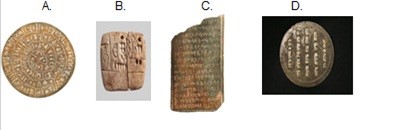 b.Хүн төрөлхтөн бичиг үсэгтэй болсны ач холбогдол юу вэ?b.Энэхүү дурсгал хэдий үед холбогдох ямар нэртэй түүхийн дурсгал вэ? А. Юань улсын үеийн цаасан мөнгөний дардасХубилай хааны тамганы дардасЮань гүрний үеийн дөрвөлжин үсэгтэй гэрэгэГүюг хааны тамганы дардас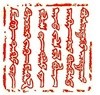 d.Хүн төрөлхтний анхны бичиг үсэг одоогоос хэдэн мянган жилийн өмнө зохиогдсон бэ?e.Финик үсэг НТӨ 1200 оны үед зохиогджээ. Оныг мянганд шилжүүлнэ үү.НТӨ 7000 оны үед Инд мөрний хөндийд хүмүүс усалгаат тариалан эрхлэн, суурин амьдарч эхэлжээ. НТӨ 3000 он гэхэд Энэтхэгийн хойгийн ихэнх газарт хүмүүс суурьшсан байв.НТӨ 1900 оноос эхлэн Хараппагийн нийгэм Инд мөрний үерээс шалтгаалан доройтож НТӨ 1700 он гэхэд мөхөв. Харин НТӨ 1500 оны орчмоос Инд мөрний сав газарт Аричууд нүүдэллэн ирэв. НТӨ 1000 оны үеэс тэдний дунд нийгмийн маш хатуу шаталсан загвар бүхий тогтолцоо бий болов. Ведийн үед хиндү шашин үүссэн бөгөөд гол бурхныг нь Индра гэдэг дайны бурхан байв. Ведийн үе төгсөхөд хүмүүс илүү уян хатан, илүү бодитой бурхдыг шүтдэг шашнуудад итгэх болов. Тэдгээрийн нэг нь НТӨ VI зуунд Сиддхарта Гаутама гэдэг хүний номлосон буддын сургаал байлаа. Эртний Энэтхэгчүүд НТӨ I зуунд зохиогдсон Манугийн хуулиар нийгмийн харилцаагаа зохицуулж байв. Түүх VI, УБ., 2015. a.Хараппа гэж юуг хэлж байна тайлбарлана уу. 119.2.   b.Манугийн хуулийн гол агуулга юу вэ? Эрчүүд нь эмэгтэйчүүдэд хүндэтгэлтэй хандах ёстой ч эмэгтэйчүүд гэртээ эрчүүдийн хүслээр амьдрах ёстой Нэг кастийн хүн нөгөө кастийн хүнтэй гэрлэхийг хатуу хориглоно. Аричуудын ноёрхлыг бэхжүүлэх, эрх ашгийг хамгаалахад чиглэгдсэн байв. Манугийн хуульд бүх энэтхэгчүүдийг Брахман, Кшатри, Вайши, Шудра хэмээх нийгмийн давхраанд хуваажээ. c.НТӨ VI зуунд Сиддхарта Гаутама буддын сургаалийг номложээ. Гэвэл Энэтхэгт Буддын шашин одооноосхэдэн жилийн өмнө үүссэн бэ?d.Эртний энэтхэгчүүд Хиндү шашнаас татгалзаж Буддын сургаалийг шүтэх болсон шалтгааныг бичнэ үү.e..Дравидууд гэж ямар хүмүүсийг хэлэх вэ? Тайлбарлан бичнэ үү.Алтайн нурууны орчим нутаглаж байсан Түрэгүүд Жужаны эсрэг бослого гарган 555 онд өөрсдийн улсыгбайгуулжээ. Ийнхүү түрэг угсааны Түрэг (555-745), Уйгур (745-840) улсууд Монгол нутагт оршин тогтнож байв. 840 онд Енисейн Киргизүүд Уйгар улсыг мөхөөжээ. Монгол нутагт оршин байсан Түрэг, Уйгур улсын археологийн дурсгал монгол нутагт олон бий. Түүний нэг тахилын цогцолбор юм. Түрэг угсааны улсуудын ноёрхлын үед Монголчууд Эргүнэ гүн хэмээх газар 400-аад жил амьдарч байжээ. Түүх VI, УБ., 2015. a.Түрэг угсааны улсуудын бичиг үсгийн дурсгалуудын талаар бичнэ үү. b.Түрэг улс байгуулагдсан 555 он хэддүгээр зуун бэ?c.Монгол нутагт дахь эртний улсуудыг оршин байсан он цагаар нь зөв эрэмбэлснийг олно уу. Хүннү, Сянби, Нирун, Уйгар, Түрэг Хүннү, Сянби, Нирун, Түрэг, Уйгар С. Хүннү, Нирун, Сянби, Түрэг, Уйгар  D. Хүннү, Сянби, Уйгар, Түрэг, Нирун 120.4.   d.Түрэг угсааны улсуудын ноёрхлын үед Монголчуудын өвөг дээдэс Эргүнэ гүнд нутаглаж байсныг өгүүлсэн сурвалж аль нь вэ?  А. Судрын чуулган В. Монголын нууц товчоо С. Алтан товч D. Эргүнэ гүний домог хэмээх судар120.5.   e.Судлаачид яагаад Эргүнэ гүний домог болон Монголын нууц товчооны эхлэл хоёр хоорондоо холбоотой гэж үздэг вэ?A. Манугийн хууль	 B. Хаммурапи хааны хууль	 C. 12 Зэс самбарын хууль	 D. Их засаг хууль	 23. "Делийн холбоо"-г ямар шалтгааны улмаас байгуулах болсон бэ?A. Персийн халдлагаас	 B. Спартын халдлагаас	 C. Спартыг халдлагаас	 D. Египетийн халдлагаас	 хамгаалахын тулд Афин	хамгаалахын тулд Афин	хамгаалахын Афин Перстэй хамгаалахын тулд АфинA. Манугийн хууль	 B. Хаммурапи хааны хууль	 C. 12 Зэс самбарын хууль	 D. Их засаг хууль	 23. "Делийн холбоо"-г ямар шалтгааны улмаас байгуулах болсон бэ?A. Персийн халдлагаас	 B. Спартын халдлагаас	 C. Спартыг халдлагаас	 D. Египетийн халдлагаас	 хамгаалахын тулд Афин	хамгаалахын тулд Афин	хамгаалахын Афин Перстэй хамгаалахын тулд Афинтэргүүтэй хот улсууд	тэргүүтэй хот улсууд	байгуулсан холбоо юм.байгуулсан	байгуулсан24. “Олигарх” засаглал гэж ямар засаглал вэ?тэргүүтэй хот улсууд байгуулсанA. Олонхийн засаглал	 B. Цөөнхийн засаглал	 C. Хаант засаглал25. “Демократ” засаглал гэж ямар засаглал вэ? D. Ардчилсан засаглал	 A. Олонхийн засаглал	 B.Цөөнхийн засаглал	 C. Хаант засаглал26. Эртний Ромын түүхэнд хамааралгүй ухагдахууныг олно уу. D. Дарангуйллын засаглал A. Ром	 B. Константинополь	 C. Плебей27. Эртний Грект газар тариалан эрхлэх боломжгүй байсан гол шалтгаан юу вэ? D. Посидон	 A. Байгалийн эрс тэс уур	 B. Газар нутгийн	 C. Хэтэрхий уулархагамьсгалтай учир	хомстолтой учир	хадархаг учир28. “Баруун Ром”-ын эзэнт улс мөхсөн шалтгаанд хамааралгүйг олно уу. D. Нүүдлийн мал аж ахуй	 эрхэлдэг учирA. Герман аймгуудын	 B. Өвчин тахал	 C. Иргэний дайн довтолгоон29. "Эллинистик" үе гэж ямар үеийг хэлдэг вэ? D. Викингүүдийн	 довтолгоонA. Ромын соёл агуу	 B. Баруун Ромын эзэнт	 C. Грекийн соёл агуу Александрын байлдан	гүрэнд Бага азийн персийн	Александрын байлдан дагууллаар Египетээс Инд	соёл өргөн дэлгэрч эхэлсэн	дагууллаар Египетээс Инд D. Агуу Александр Персийн эзэнт гүрнийг довтлон ялж, цааш Инд мөрөн хүртэлхмөрөн хүртэл тархсан үеийг үеийг хэлнэ.	мөрөн хүртэл тархсан үеийг аян дайн хийж агуу иххэлнэ.	хэлнэ.	ялалт байгуулсан үеийгхэлнэ.мөрөн хүртэл тархсан үеийг үеийг хэлнэ.	мөрөн хүртэл тархсан үеийг аян дайн хийж агуу иххэлнэ.	хэлнэ.	ялалт байгуулсан үеийгхэлнэ.A. Хан улс Хүннүгийн	 B. Хүннү улс Хан улсад	 C. Хоёр тал хилээ тогтоожхарьяат болсон	дагаар орсон	Хан улс Хүннүд алба татвар төлөх болсон36. Хүннү улс засаг захиргааны хувьд хэрхэн хуваагдаж байсан бэ? D. Хүннү улс Хан улсад	 алба татвар өгөхөөр болсонA. Хойд, Өмнөд, Төв	 B. Баруун, Зүүн, Төв	 C. Умард, Өмнөд, Баруун37. Хүннү улс НТӨ 209 онд байгуулагджээ. Оныг зуунд шилжүүлнэ үү. D. Төв, Умард, Хойд	 A. НТӨ II зууны I хагас	 B. НТӨ III зууны I хагас	 C. НТӨ II зууны II хагас38. Хүннү улс мөхөх болсон хамгийн гол шалтгаан юу вэ? D. НТ III зууны I хагас	 A. Хөрш орнуудын	 B. Түүний харьяанд байсан C. Олон жил үргэлжилсэндовтолгоо	ард түмнүүдийн бослого	ган зуд39. Монгол угсааны Сяньби улсыг хэн үндэслэн байгуулсан бэ? D. Хаан ширээний төлөөх	 дотоодын тэмцэлA. Түмэн	 B. Шэлүнь	 C. Таньшихуай40. Монгол угсааны Сяньби улс монгол нутагт байгуулагдсан хэддэх улс вэ? D. Буман	 A. Анхны	 B. НТ Хоёр дахь	 C. Гурав дахь41. Чаругуй хаан монгол угсааны улсуудаас алийг нь үндэслэн байгуулсан бэ? D. Дөрөв дэх	 A. Сянби	 B. Тоба	 C. Нирун D. Кидан	 A. Нүүдлийн мал аж ахуй	B. Гадаадын зээл тусламж	C. Үндэсний хөрөнгө хоцрогдон аж үйлдвэр	авч байгаагүй учир	оруулагчид байгаагүй учир хөгжөөгүйн улмаас50. Хүрээнд Орос улсын консулын газар хэдэн онд байгуулагдсан бэ?D. Тусгаар тогтнолоо алдаж харь улсын эрхшээлд орсноосA. 1861 он	 B. 1905 он	 C. 1909 он51. Шинэ засгийн бодлого хэний тусын тулд байсан бэ? D. 1924 он	 A. Монгол улсыг	 B. Хятад улсын тусын тулд	 C. Манжийн төрийн тусынхөгжүүлэхийн тулд	тулд52. Монголчууд манжийн эрхшээлд орсон хугацааг зөв тохируулна уу. Ойрад Монгол А. 1636 онХалх Монгол В. 1691 онӨвөр Монгол С. 1755 он D. Орос, Монгол улсыг	 найрамдуулахын тулдА. 1C 2A 3B	 B. 1B 2C 3A	 C. 1B 2A 3C D. 1C 2B 3A	 A. Нарангэрэлт түмэн наст B. Шашин төрийг хослонБогд хаан	баригч, Нарангэрэлт түмэн наст Богдхаан57. 1907 оны Орос Японы гэрээний гол агуулга юу вэ? C. Монголын эзэн шашин төрийг хослон баригч, Нарангэрэлт түмэн настБогд хаан D. Хэмжээгүй эрхт	 Нарангэрэлт түмэн настБогд хаанA. Монголд туслахаар	 B. Монголд Консулынзөвлөлдсөн	газраа барьцгаахаарболсон C. Гадаад монгол дахь Оросын нөлөөг хүлээн зөвшөөрсөн D. Гадаад монгол дахь	 Японы нөлөөг хүлээн зөвшөөрсөнA. 1С 2А 3В	 B. 1A 2C 3B	 C. 1A 2B 3C62. Түүхэн үйл явдлуудыг он цагтай нь зөв тохируулна уу. Улиастайд Монгол цэргийн бослого гарав. А. 1910 онТүр засгийн газар байгуулагдав В.1911 онХүрээний лам нар болон Хятадуудын хоорондох зодоон С.1900 он D. 1C 2B 3A	 A. 1С 2А 3В	 B. 1A 2C 3B	 C. 1A 2B 3C63. Монголын анхны сонин хэдэн онд, ямар нэртэйгээр гарч байсан бэ? D. 1C 2B 3A	 A. 1915 онд Нийслэл	 B. 1913 онд Шинэ толь	 C. 1918 онд Зарлигаархүрээний сонин бичиг	тогтоосон Монгол улсын хууль зүйн бичиг64. 1911 оны Үндэсний хувьсгалын гол ач холбогдол аль нь вэ? D. 1905 онд Шинэ толь	 A. Дундад иргэн улсаас	 B. Монголын үндэсний соёл C. Цэрэг, өртөө зэрэг хүнд D. Үндэс угсаагаа авран	 салж тусгаар тогтнолоо	хөгжих боломж нээгдсэн	албанаас чөлөөлөгдсөн	хамгаалж, тусгаар тогнолоозарласан	сэргээсэн65. Өвөр монголыг чөлөөлөх 5 замын цэргийг хэн удирдсан бэ?A. С.Магсаржав	 B. Ж.Дамдинсүрэн	 С.Д.Сүхбаатар	 D. Ж.Лхагвасүрэн	 A. Дундад иргэн улсаас	 B. Монголын үндэсний соёл C. Цэрэг, өртөө зэрэг хүнд D. Үндэс угсаагаа авран	 салж тусгаар тогтнолоо	хөгжих боломж нээгдсэн	албанаас чөлөөлөгдсөн	хамгаалж, тусгаар тогнолоозарласан	сэргээсэн65. Өвөр монголыг чөлөөлөх 5 замын цэргийг хэн удирдсан бэ?A. С.Магсаржав	 B. Ж.Дамдинсүрэн	 С.Д.Сүхбаатар	 D. Ж.Лхагвасүрэн	 A. 1915 онд Бээжинд	 B. 1915-1918 онд Хүрээнд70. Аль нь “Консулын бүлэг”-ийн гишүүд вэ? C. 1915 онд Хиагтад D. 1918 онд Хиагтад	 A. С.Данзан, Д.Догсом,	 B. Д.Бодоо,Д.Чагдаржав,Ө.Дэндэв,	Д.Лосол, Х.Чойбалсан,М.Дугаржав,Д.Сүхбаатар,	С.Жамъян, Н.Жигмэддорж71. Аль нь “Хүрээний бүлэг”-ийн гишүүд вэ? C. С.Магсаржав,Дамдинбазар,Жамсранжав,Ширнэнэдамдин,Навааннэрэн,ГүнГүррагчаа D. С.Данзан, Д.Догсом,	 Жамсранжав,Ширнэнэдамдин,Навааннэрэн, Д. БодооA. С.Данзан, Д.Догсом,	 B. Д.Бодоо,Д.Чагдаржав,Ө.Дэндэв,	Д.Лосол, Х.Чойбалсан,М.Дугаржав,Д.Сүхбаатар,	С.Жамъян, Н.Жигмэддорж С.С.Магсаржав,Дамдинбазар,Жамсранжав,Ширнэндамдин,Навааннэрэн, ГүнГүррагчаа D. С.Данзан, Д.Догсом,	 Жамсранжав,Ширнэнэдамдин,Навааннэрэн, Д. Бодоо